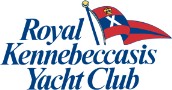 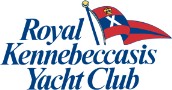 Royal Kennebeccasis Yacht ClubSail NB Circuit Regatta August 19th & 20th, 2023 NOTICE OF RACELaser, Laser Radial, Laser 4.7, 420, OptimistVENUEThe 2018 Royal Kennebeccasis Yacht Club, Sail NB Circuit Regatta is organized by the Royal Kennebeccasis Yacht Club in conjunction with Sail NB.ELIGIBILITYThe 2023 Royal Kennebeccasis Yacht Club, Sail NB Circuit Regatta is an open event.CLASSESClasses Competitors are expected to bring their own boats. This event is open to the following classes.Single-Handed ILCA 7	 Single-Handed ILCA 6	 Single-Handed ILCA 4	 Single-Handed Optimist	 	Double-Handed 420	A minimum of three (3) boats is  required to constitute a class.RULESThe regatta will be governed by the 2021 – 2025 Racing Rules of Sailing (RRS), the prescriptions of Sail Canada, the rules of the 29er, ILCA, 420, and Optimist classes, except as any of these are changed by the Notice of Race or by the Sailing Instructions.ENTRIESEligible boats may be entered by completing online registration Royal Kennebeccasis Yacht Club (checklick.com) with the organizing authority in accordance with the Notice of Race. Entry Fees are $60.00 for single-handed boats and $120.00 for double-handed boats.Registration for this even will close at 10 am on August 19, 2023.PRIZESPrizes will be awarded to the top three (3) finishers in each class.SAILING INSTRUCTIONSSailing Instructions will be made available to competitors at registration and will be posted on the official notice board located at the clubhouse.SCHEDULE OF RACESEleven (11) races are scheduled, of which 1 race must be completed to constitute a series.Races are scheduled as follows:Saturday	- Skippers Meeting 1000 hrs Saturday	- First Race 1100 hrs Sunday	- First Race 1030 hrsNo warning signal will be made after 1500 hrs on the last day of racing.All subsequent races after the first race of the day will be started as soon as practicable after the conclusion of the preceding race.SUPPORT BOATSAll coaches and athlete support personnel attending the regatta shall sign the Sail Canada Coaches' Code of Conduct at the registration desk. Failure to complete the form satisfactorily shall be cause for such personnel not being allowed on the race courses.Except to assist a boat in distress requiring assistance, support boats of team leaders, coaches and other support personnel shall not be within 50 meters of the racing area of any course from the time of the preparatory signal for the first class to start until all boats have finished or the race committee has signalled a postponement, general recall or abandonment.SAFETYAll participants are required to wear personal buoyancy. (Amends RRS 40)A 5-m. by 7-mm painter line must be attached to each yacht's mast.DISCIPLINEAll competitors, coaches and chaperones shall comply with the Sail Canada Code of Conduct. When a protest establishes a violation of these guidelines, the Jury may reject or cancel the entry of a boat or exclude a competitor from further competition at any time. This modifies RRS 76.1.INQUIRES - For any inquires into this event please contact Gary Sullivan – Gary.Sullivan@nbed.nb.ca or 506-333-3876